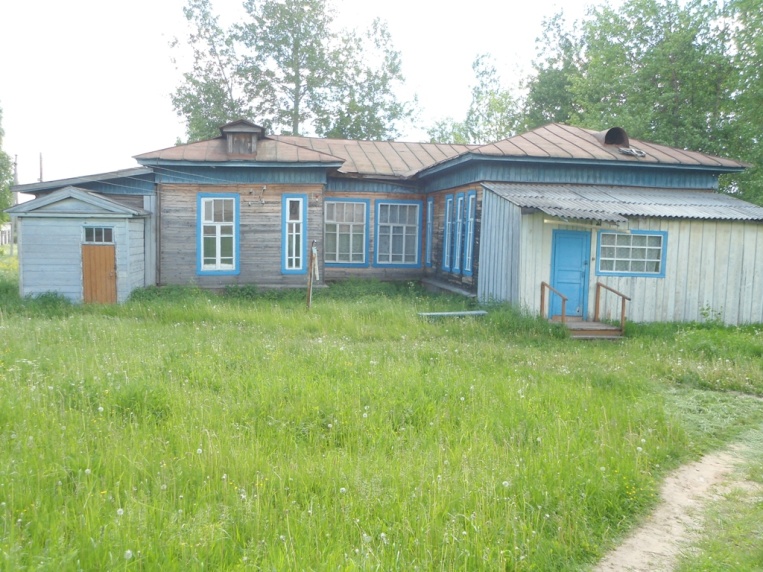 Нежилое строение, расположенное по адресу: Костромская обл., Кадыйский район, пос. Кадый, ул. Макарьевская, д. 80. Строение лит. Д,д,д1, общая площадь 181,5 кв.м, деревянное, одноэтажное, состояние удовлетворительное.Для эксплуатации объекта предоставлен земельный участок общей площадью 1087,46 кв.м.